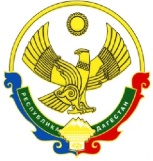 СОБРАНИЕ ДЕПУТАТОВ МУНИЦИПАЛЬНОГО ОБРАЗОВАНИЯ«село Султан-Янги-Юрт»КИЗИЛЮРТОВСКОГО РАЙОНА РЕСПУБЛИКИ ДАГЕСТАН368108. РД. Кизилюртовский район. с.С-Я-Юрт. ул Кооперативная № 14 тел. (234)4-11-10.02.11.2015г.                                                                                    № 3РЕШЕНИЕО депутатских комиссиях В соответствии со статьей 36 Федерального закона 
от 6 октября 2003 года № 131-ФЗ «Об общих принципах организации местного самоуправления в Российской Федерации», статьей 30 Устава МО СП «село Султан-Янги-Юрт» Собрание депутатов МО СП «село Султан-Янги-Юрт»Решает:1. Утвердить состав депутатских комиссий (земельная, местному самоуправлению, бюджетная комиссия, контрольно-счетная комиссия)  1.1.Земельная комиссия , председатель -  					Садулаев Рамазан Умаханович.Члены комиссии  :- Чупалаев Расул Арсланалиевич;- Темирханов Мурад Батырбиевич;- Салимханов Гасанханов Дапаевич;1.2.Комиссия по местному самоуправлению, председатель – Курбаналиев Тошайхан Заурович.  Члены комиссии :			- Абукаев Рашид Солтаналиевич;			- Алхасов Алхас Саидмагомедович;1.3. Бюджетная комиссия , председатель - Мугадов Руслан  Романович. Члены комиссии :- Магомедов Исмаил Рашидович;- Садулаев Рамазан Умаханович; 1.4. Контрольно-счетная комиссия, председатель – Салимханов Гасанхан Дапаевич .Члены комиссии  :- Атавов Заур Атавович;- Мугадов Руслан Романович.2. Секретарю Собрания депутатов Мугадову Руслану Романовичу обеспечить публикацию настоящего Решения в средствах массовой информации Кизилюртовского района.Председатель Собрания депутатов          				Магомедов А. М.